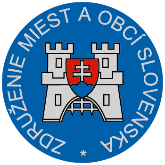 Materiál na rokovanie Hospodárskej a sociálnej rady SRdňa 5. 11. 2018         k bodu č. 4)Stanovisko ZMOS k návrhu nariadenia, ktorým sa mení nariadenie vlády Slovenskej republiky č. 341/2004 Z. z., ktorým sa ustanovujú katalógy pracovných činností pri výkone práce vo verejnom záujme a o ich zmenách a dopĺňaní v znení neskorších predpisov    Všeobecne k návrhu:Účelom nového návrhu nariadenia, ktorý je výsledkom činnosti pracovnej skupiny zriadenej Úradom vlády Slovenskej republiky, je aktualizácia pracovných činností
v uvedených katalógoch s cieľom odstránenia nezrovnalostí súvisiacich s aplikačnými problémami vyskytujúcimi sa v praxi. Mnohé pracovné činnosti boli z dôvodu ich neaktuálnosti vypustené, prípadne pozmenené, pričom do katalógov boli taktiež doplnené úplne nové pracovné činnosti, ktoré zamestnanci pri výkone práce vo verejnom záujme vykonávajú v súlade s novou legislatívnou úpravou upravujúcou príslušnú oblasť. Návrh nariadenia nebude mať vplyvy na rozpočet verejnej správy, životné prostredie, podnikateľské prostredie, informatizáciu spoločnosti, sociálne vplyvy a na služby verejnej správy pre občana, keďže tieto boli už vyčíslené v analýze vplyvov pre jednotlivé oblasti k návrhu zákona č. 553/2003 Z. z. o odmeňovaní niektorých zamestnancov pri výkone práce vo verejnom záujme a o zmene a doplnení niektorých zákonov.   Pripomienky k návrhu:ZMOS k predloženému návrhu nariadenia neuplatňujepripomienky.Záver:ZMOS navrhuje, aby Hospodárska a sociálna rada SR odporučila predložený materiál na ďalšie legislatívne konanie.           Michal Sýkora           predseda ZMOS